 «Миротель», Новосибирск Новосибирск, пл. имени К.Маркса, 1/1Конференц-зал «Рим» рассчитан на комфортное пребывание до 120 человек и оборудован всей необходимой современной презентационной техникой и высокоскоростным Wi-fi.Общая площадь зала 110 кв. м.Стоимость аренды:Аренда на полный день (с 9:00-18:00) - 30 800 руб.  
Аренда на половину дня (9:00-13:00, 14:00-18:00) - 22 000 руб. 
В стоимость аренды включены:ЭкранПроекторНоутбукФлипчартЗвукоусиливающая аппаратураМикрофонКуллер с водойКаждый дополнительный час 4 400 руб.Дополнительно можно заказать кофе-брейк.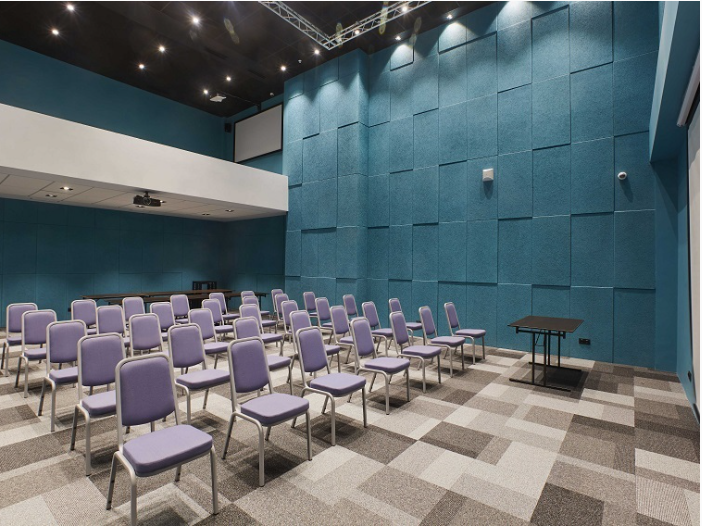 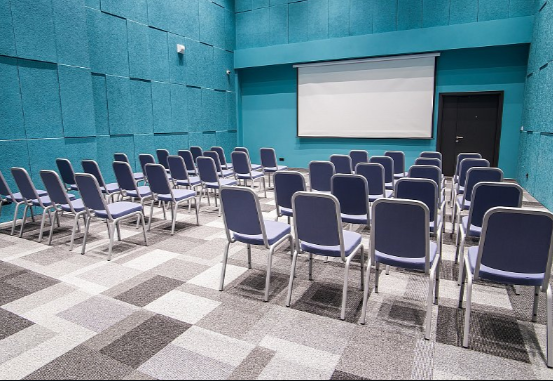 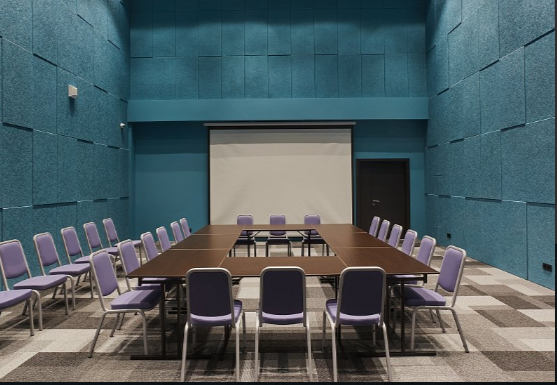 